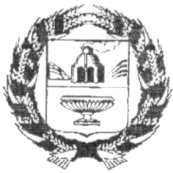 СОБРАНИЕ ДЕПУТАТОВ ГОНОШИХИНСКОГО СЕЛЬСОВЕТАЗАРИНСКОГО РАЙОНА АЛТАЙСКОГО КРАЯР Е Ш Е Н И Е 27.09.2022                                                                                                                    № 19с.ГоношихаВ соответствии с частями 2-6 статьей 37 Федерального закона от 06.10.2003г. № 131 – ФЗ  «Об общих принципах организации местного самоуправления в Российской Федерации», а также на основании статьи 35 Устава муниципального образования Гоношихинский сельсовет Заринского района Алтайского края и Порядка проведения конкурса на замещение должности главы Администрации Гоношихинского сельсовета Собрание депутатов Гоношихинского сельсовета Заринского района Алтайского краяРЕШИЛО:1.Объявить конкурс на замещение должности главы Администрации Гоношихинского  сельсовета на «20» октября 2022 год в 10-00 часов в помещении Администрации Гоношихинского сельсовета Заринского района Алтайского края.2.Установить общее число членов конкурсной комиссии на замещение должности главы Администрации Гоношихинского сельсовета 6 человек.3.Назначить членов конкурсной комиссии от Собрания депутатов (приложение № 1).4.Направить в Администрацию Заринского района Алтайского края запрос о назначении части членов конкурсной комиссии.5.Утвердить форму заявления граждан, желающих участвовать в конкурсе на замещение должности главы Администрации Гоношихинского сельсовета (приложение № 2).6.Утвердить форму анкеты гражданина, желающих участвовать в конкурсе на замещение должности главы Администрации Гоношихинского сельсовета (приложение № 3).7.Обнародовать проект контракта с гражданином, назначаемым на должность главы Администрации Гоношихинского сельсовета на информационном стенде в установленном порядке.8. Обнародовать настоящее решение на информационном стенде в установленном порядке.9.Контроль за исполнением настоящего решения возложить на заместителя главы сельсовета.Члены конкурсной комиссии от Собрания депутатов Гоношихинского сельсовета Заринского района Алтайского края:1. Усольцева Галина Николаевна – пенсионер;2 .Долгова Светлана  Андреевна – временно не работает;3.Ушкалова Любовь Владимировна - библиотекарь;4.Маш Марина Николаевна – бухгалтер КФХ МакулинЗаявление участника конкурса на замещение должности главы Администрации Гоношихинского сельсовета Заринского района Алтайского краяЯ, ___________________________________________, желаю принять участие в конкурсе на замещение должности главы Администрации Гоношихинского сельсовета Заринского района Алтайского края.	Настоящим подтверждаю, что я являюсь гражданином Российской Федерации, дееспособен, сведения, содержащиеся в документах, представляемых мной для участия в данном конкурсе, соответствуют действительности, а сами документы не являются подложными._____________________						_________________      (дата)									(подпись)Анкета участника конкурса на замещение должности главы Администрации Гоношихинского сельсовета Заринского района Алтайского края 1. _____________________________________________________________________(фамилия, имя, отчество)2.______________________________________________________________________(дата  и место рождении)3.______________________________________________________________________        (образование: полное наименование учебного заведения, специальность по диплому, год поступления, _______________________________________________________________________год окончания)4.______________________________________________________________________	(место работы) 5.______________________________________________________________________ (предыдущий опыт трудовой деятельности: полное наименование организации,_______________________________________________________________________                       год поступления, год увольнения)6.______________________________________________________________________(место жительства)7.______________________________________________________________________ (контактный телефон)8.______________________________________________________________________                        (иная информация – сообщается по желанию гражданина)О проведении конкурса на замещение должности главы Администрации Гоношихинского сельсовета Заринского района Алтайского краяГлава сельсовета                                                                                          	П.Я,ДикПРИЛОЖЕНИЕ № 1к решению Собрания депутатов Гоношихинского сельсовета Заринского района Алтайского краяот 27.09.2022 № 19ПРИЛОЖЕНИЕ № 2к решению Собрания депутатов Гоношихинского сельсовета Заринского района Алтайского краяот 27.09.2022 № 19ПРИЛОЖЕНИЕ № 3к решению Собрания депутатов Гоношихинского сельсовета Заринского района Алтайского краяот 27.09.2022 № 19